1234Feist and Sally Seltmann 2007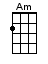 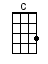 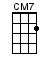 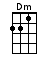 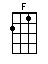 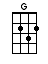 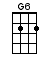 INTRO:  / 1 2 3 4 /[C][CM7] / [Am][F] /[C][CM7] / [Am][F] /[C] One, two [CM7] three, four [Am] tell me that you [F] love me more[C] Sleepless [CM7] long nights [Am] that was what my [F] youth was for[C] Oh teen-[Dm]age hopes are [Am] lying at your [F] door[C] Left you with [Dm] nothing but [Am] they want [F] some moreCHORUS:[G] Oh-[G6]-oh-[G]-oh, you're [F] changing your heart[G] Oh-[G6]-oh-[G]-oh, you [F] know who you are[C] Sweetheart [CM7] bitter heart [Am] now I can't tell [F] you apart[C] Cozy [CM7] and cold [Am] put the horse be-[F]fore the cart[C] Those teen-[Dm]age hopes who have [Am] tears in their [F] eyes[C] Too scared to [Dm] own up to [Am] one little [F] lieCHORUS:[G] Oh-[G6]-oh-[G]-oh, you're [F] changing your heart[G] Oh-[G6]-oh-[G]-oh, you [F] know who you are[C] One, two [CM7] three, four [Am] five, six [F] nine, and ten[C] Money can't [CM7] buy you [Am] back the love that [F] you had[C] Then [CM7] / [Am][F] /[C][CM7] /[Am][F] /[C] One, two [CM7] three, four [Am] five, six [F] nine, and ten[C] Money can't [CM7] buy you [Am] back the love that [F] you had[C] Then [CM7] / [Am][F] /[C][CM7] / [Am][F] /CHORUS:[G] Oh-[G6]-oh-[G]-oh, you're [F] changing your heart[G] Oh-[G6]-oh-[G]-oh, you [F] know who you are[G] Oh-[G6]-oh-[G]-oh, you're [F] changing your heart[G] Oh-[G6]-oh-[G]-oh, you [F] know who you are[C][Dm] / [Am][F] /[C][Dm] / [Am][F] / [C]www.bytownukulele.ca